Kappa Delta Pi- Eta Psi ChapterSpring 2015 Event Schedule*Event schedule will change as new events are added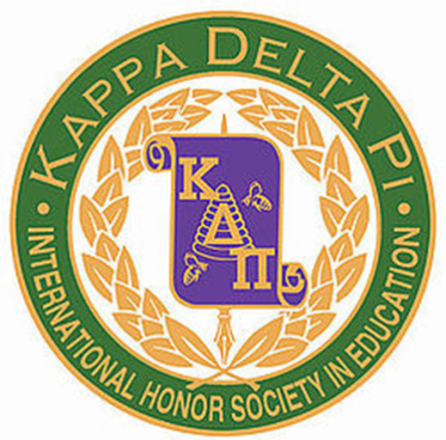 Meetings*All meetings held at 8pm in James Hall Thursday, January 29th in Room 3114Wednesday, February 11th in Room 3117Tuesday, March 3rd in Room 3114Wednesday, April 8th in Room 3114Thursday, April 30th in Room 3114Events